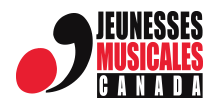 COMMUNIQUÉ DE PRESSEPOUR DIFFUSION IMMÉDIATELes Jeunesses Musicales Canada, Centre de ___________________________________Présentent :Alma InnamorataEnsemble Les Songes : Vincent Lauzer, flûte, Samantha Louis-Jean, soprano, Mélisande McNabney, clavecin et Camille Paquette-Roy, violoncelleLes Jeunesses Musicales Canada, Centre de XXX présentent le concert Alma Innamorata avec l’Ensemble Les Songes, regroupant la soprano Samantha Louis-Jean, le flûtiste Vincent Lauzer, la violoncelliste Camille Paquette-Roy, et la claveciniste Mélisande McNabney, le XXX à XXX à la Salle XXX. L’amour passion, l’amour fidèle, l’amour naïf et l’amour jaloux… Venez découvrir l’Ensemble Les Songes, à travers la musique baroque italienne du 18e siècle. Les Songes est le fruit de la rencontre de jeunes interprètes dynamiques, liés d'amitié et d'une passion commune pour la musique baroque. Quatre instruments, quatre personnalités, mais un seul et même désir de vous rendre « l'âme amoureuse », l'alma innamorata.Révélation Radio-Canada 2013-2014 et Découverte de l’année 2012 du Conseil québécois de la musique, Vincent Lauzer est diplômé de l’Université McGill. Tout récemment nommé directeur artistique du Festival international de musique baroque de Lamèque, il est lauréat de nombreux premiers prix lors de concours nationaux et internationaux, dont le prix Guy-Soucie lors du Prix d’Europe 2013. En 2012, il remporte le Premier prix du Tremplin du Concours de musique du Canada, ainsi que le Career Development Award du Women’s Musical Club de Toronto. Née à Paris, la soprano Samantha Louis-Jean est formée à la Maîtrise de Radio-France, à l’Université de Montréal et auprès de Marie Daveluy. Elle s’est produite entre autres avec Jean-Claude Malgoire, Luc Beauséjour, les Violons du Roy, l’Orchestre symphonique de Montréal, l’Ensemble Caprice et le Festival Montréal Baroque. Elle est lauréate du Concours international de chant baroque de Froville, du Prix d’Europe, de l’Oratorio Society of New York Competition, du Concours de l’Orchestre symphonique de Trois-Rivières et du Concours Hélène-Roberge. Samantha est boursière de la Fondation Jacqueline Desmarais et de la Fondation Père-Lindsay.Mélisande McNabney interprète la musique pour clavier de toutes les époques, au clavecin, au piano-forte et au piano. Diplômée de l’Université McGill, du Conservatoire de musique de Montréal et du Conservatoire d’Amsterdam. Mélisande est régulièrement invitée à jouer avec des ensembles tels Les Violons du Roy, le Theater of Early Music, l’Ensemble Caprice et Arion Orchestre Baroque. Elle est également fondatrice de la série de concerts La Dauphine. Mélisande est boursière du Conseil des Arts du Canada, du Centre Banff, du Conseil des arts et des lettres du Québec ainsi que du Fonds de recherche du Québec – Société et culture. Camille Paquette-Roy est diplômée du Conservatoire de musique de Trois-Rivières et de l’Université McGill. Artiste polyvalente et active, elle se produit au sein de groupes tels que l’ensemble Infusion Baroque, gagnant du EMA Baroque Performance Competition 2014, l’Ensemble Recordare, finaliste du EMA / Naxos Recording Competition 2011, l’Ensemble Caprice, Arion Orchestre Baroque et le Quatuor 4ailes. Camille se démarque également sur la scène pop montréalaise, avec, entres autres, Ingrid St-Pierre et Will Driving West.Programme musical:G. F. HANDEL (1685-1759)Cantate Un’ alma innamorata, HWV 173Siroe, re di Persia, HWV 24Aria da capo : Torrente cresciutoAlessandro SCARLATTI (1660-1725)Cantate Ardo, è ver, per te d’amore Domenico SCARLATTI (1685-1757)Sonates pour clavecin seul :K. 208 en la majeur K. 492 en ré majeur Alessandro SCARLATTICantate Mio tesoro, per te moroArcangelo CORELLI (1653-1713)Sonate opus 5, No 10, en fa majeur pour flûte, violoncelle et clavecinFrancesco GEMINIANI (1687-1762)Sonate opus 5, No 2, en ré mineur pour violoncelle et clavecinG. F. HANDEL (1685-1759)Alcina, HWV 34« Tiranna gelosia dell’amato Ruggier… Tornami a vagheggiar »Rinaldo, HWV 7« Lascia ch’io pianga » Il Trionfo del Tempo e del Disinganno« Un pensiero nemico di pace »***Billets : prix, contacts, emails, téléphone, webOrganisme à but non lucratif, les JMC ont un double mandat : favoriser la diffusion de la musique classique, en particulier auprès des jeunes, et soutenir les jeunes instrumentistes, chanteurs et compositeurs professionnels dans le développement de leur carrière tant sur la scène nationale qu’internationale. Grâce à un réseau de plus de 300 bénévoles qui accueillent leurs tournées tant en salles de concert que dans les écoles, les JMC ont été parmi les premiers organismes à diffuser des concerts de calibre professionnel dans les régions éloignées des grands centres urbains. Ainsi, depuis leur fondation en 1949, elles ont présenté partout au pays des dizaines de milliers de concerts destinés soit au jeune public, à la famille ou au grand public.www.jmcanada.ca-30-Source : Nom, email, téléphone